Note : It is not the address of Samsung Service Centre. For the address or the phone number of Samsung Service Centre, see the warranty card or contact the retailer where you purchased your product. This equipment may be used indoors, and may be operated in all EU countries.EU Declaration of ConformityEU Declaration of ConformityEU Declaration of ConformityEU Declaration of ConformityEU Declaration of ConformityEU Declaration of ConformityEU Declaration of ConformityFor the followingFor the followingFor the followingFor the followingFor the followingFor the followingFor the followingProduct :Television Receiver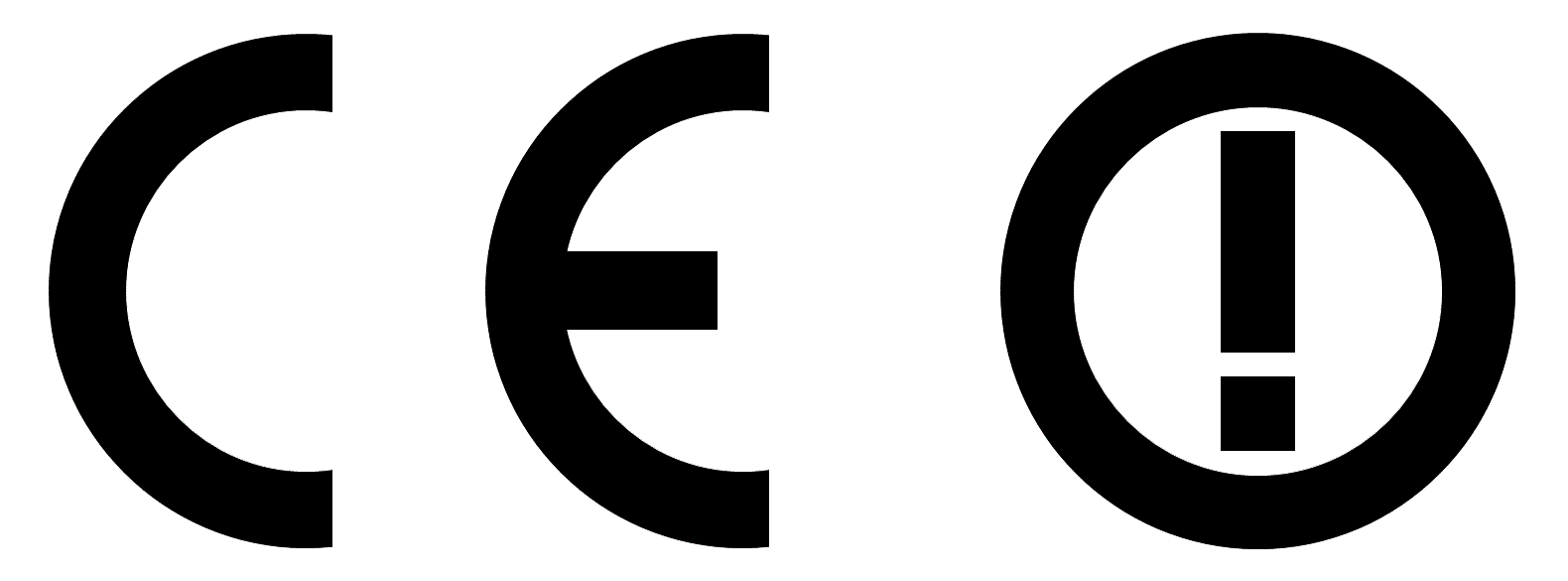 Television ReceiverTelevision ReceiverBasic model(s) :HG28ED690HG28ED690HG28ED690Variant model(s) :HG28ED69*, HG28AD690DKXXDHG40AD690****HG28ED69*, HG28AD690DKXXDHG40AD690****HG28ED69*, HG28AD690DKXXDHG40AD690****                        Where ‘*’ can be any alphanumeric character.                        Where ‘*’ can be any alphanumeric character.                        Where ‘*’ can be any alphanumeric character.                        Where ‘*’ can be any alphanumeric character.                        Where ‘*’ can be any alphanumeric character.                        Where ‘*’ can be any alphanumeric character.                        Where ‘*’ can be any alphanumeric character.                        Where ‘*’ can be any alphanumeric character.Year of affixing CE marking : 2015Year of affixing CE marking : 2015Year of affixing CE marking : 2015Year of affixing CE marking : 2015Year of affixing CE marking : 2015Year of affixing CE marking : 2015Year of affixing CE marking : 2015Year of affixing CE marking : 2015We hereby declare under our sole responsibility that the electrical product above is in compliance with the essential requirements of R&TTE Directive (1999/5/EC), the Low Voltage Directive (2006/95/EC) and Electromagnetic Compatibility Directive (2004/108/EC) by application ofWe hereby declare under our sole responsibility that the electrical product above is in compliance with the essential requirements of R&TTE Directive (1999/5/EC), the Low Voltage Directive (2006/95/EC) and Electromagnetic Compatibility Directive (2004/108/EC) by application ofWe hereby declare under our sole responsibility that the electrical product above is in compliance with the essential requirements of R&TTE Directive (1999/5/EC), the Low Voltage Directive (2006/95/EC) and Electromagnetic Compatibility Directive (2004/108/EC) by application ofWe hereby declare under our sole responsibility that the electrical product above is in compliance with the essential requirements of R&TTE Directive (1999/5/EC), the Low Voltage Directive (2006/95/EC) and Electromagnetic Compatibility Directive (2004/108/EC) by application ofWe hereby declare under our sole responsibility that the electrical product above is in compliance with the essential requirements of R&TTE Directive (1999/5/EC), the Low Voltage Directive (2006/95/EC) and Electromagnetic Compatibility Directive (2004/108/EC) by application ofWe hereby declare under our sole responsibility that the electrical product above is in compliance with the essential requirements of R&TTE Directive (1999/5/EC), the Low Voltage Directive (2006/95/EC) and Electromagnetic Compatibility Directive (2004/108/EC) by application ofWe hereby declare under our sole responsibility that the electrical product above is in compliance with the essential requirements of R&TTE Directive (1999/5/EC), the Low Voltage Directive (2006/95/EC) and Electromagnetic Compatibility Directive (2004/108/EC) by application ofWe hereby declare under our sole responsibility that the electrical product above is in compliance with the essential requirements of R&TTE Directive (1999/5/EC), the Low Voltage Directive (2006/95/EC) and Electromagnetic Compatibility Directive (2004/108/EC) by application ofand the Eco-Design Directive (2009/125/EC) implemented by Regulation (EC) No 642/2009 for televisions and the Directive (2011/65/EU) on the restriction of the use of certain hazardous substances in electrical and electronic equipment by application of EN 50581:2012.and the Eco-Design Directive (2009/125/EC) implemented by Regulation (EC) No 642/2009 for televisions and the Directive (2011/65/EU) on the restriction of the use of certain hazardous substances in electrical and electronic equipment by application of EN 50581:2012.and the Eco-Design Directive (2009/125/EC) implemented by Regulation (EC) No 642/2009 for televisions and the Directive (2011/65/EU) on the restriction of the use of certain hazardous substances in electrical and electronic equipment by application of EN 50581:2012.and the Eco-Design Directive (2009/125/EC) implemented by Regulation (EC) No 642/2009 for televisions and the Directive (2011/65/EU) on the restriction of the use of certain hazardous substances in electrical and electronic equipment by application of EN 50581:2012.and the Eco-Design Directive (2009/125/EC) implemented by Regulation (EC) No 642/2009 for televisions and the Directive (2011/65/EU) on the restriction of the use of certain hazardous substances in electrical and electronic equipment by application of EN 50581:2012.and the Eco-Design Directive (2009/125/EC) implemented by Regulation (EC) No 642/2009 for televisions and the Directive (2011/65/EU) on the restriction of the use of certain hazardous substances in electrical and electronic equipment by application of EN 50581:2012.and the Eco-Design Directive (2009/125/EC) implemented by Regulation (EC) No 642/2009 for televisions and the Directive (2011/65/EU) on the restriction of the use of certain hazardous substances in electrical and electronic equipment by application of EN 50581:2012.and the Eco-Design Directive (2009/125/EC) implemented by Regulation (EC) No 642/2009 for televisions and the Directive (2011/65/EU) on the restriction of the use of certain hazardous substances in electrical and electronic equipment by application of EN 50581:2012.The Technical documentation is kept at the below Manufacturer’s address.The Technical documentation is kept at the below Manufacturer’s address.The Technical documentation is kept at the below Manufacturer’s address.The Technical documentation is kept at the below Manufacturer’s address.The Technical documentation is kept at the below Manufacturer’s address.The Technical documentation is kept at the below Manufacturer’s address.The Technical documentation is kept at the below Manufacturer’s address.The Technical documentation is kept at the below Manufacturer’s address.ManufacturerManufacturerManufacturerManufacturerManufacturerManufacturerManufacturerManufacturerSamsung Electronics Co., Ltd.129, Samsung-ro, Youngtong-gu, Suwon-si, Gyeonggi-do,Republic of Korea  443-742Samsung Electronics Co., Ltd.129, Samsung-ro, Youngtong-gu, Suwon-si, Gyeonggi-do,Republic of Korea  443-742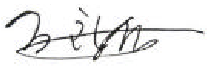 16 March 201516 March 2015Chang Seub Eum / ManagerChang Seub Eum / Manager(Place and date of issue)(Place and date of issue)(Name and signature of authorized person)(Name and signature of authorized person)Representative in the EURepresentative in the EURepresentative in the EURepresentative in the EURepresentative in the EURepresentative in the EURepresentative in the EURepresentative in the EUSamsung Electronics Euro QA Lab.Blackbushe Business ParkSaxony Way, Yateley, HampshireGU46 6GG, UKSamsung Electronics Euro QA Lab.Blackbushe Business ParkSaxony Way, Yateley, HampshireGU46 6GG, UK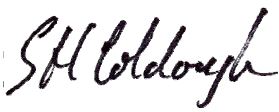 16 March. 201516 March. 2015Stephen Colclough / EU RepresentativeStephen Colclough / EU Representative(Place and date of issue)(Place and date of issue)(Name and signature of authorized person)(Name and signature of authorized person)